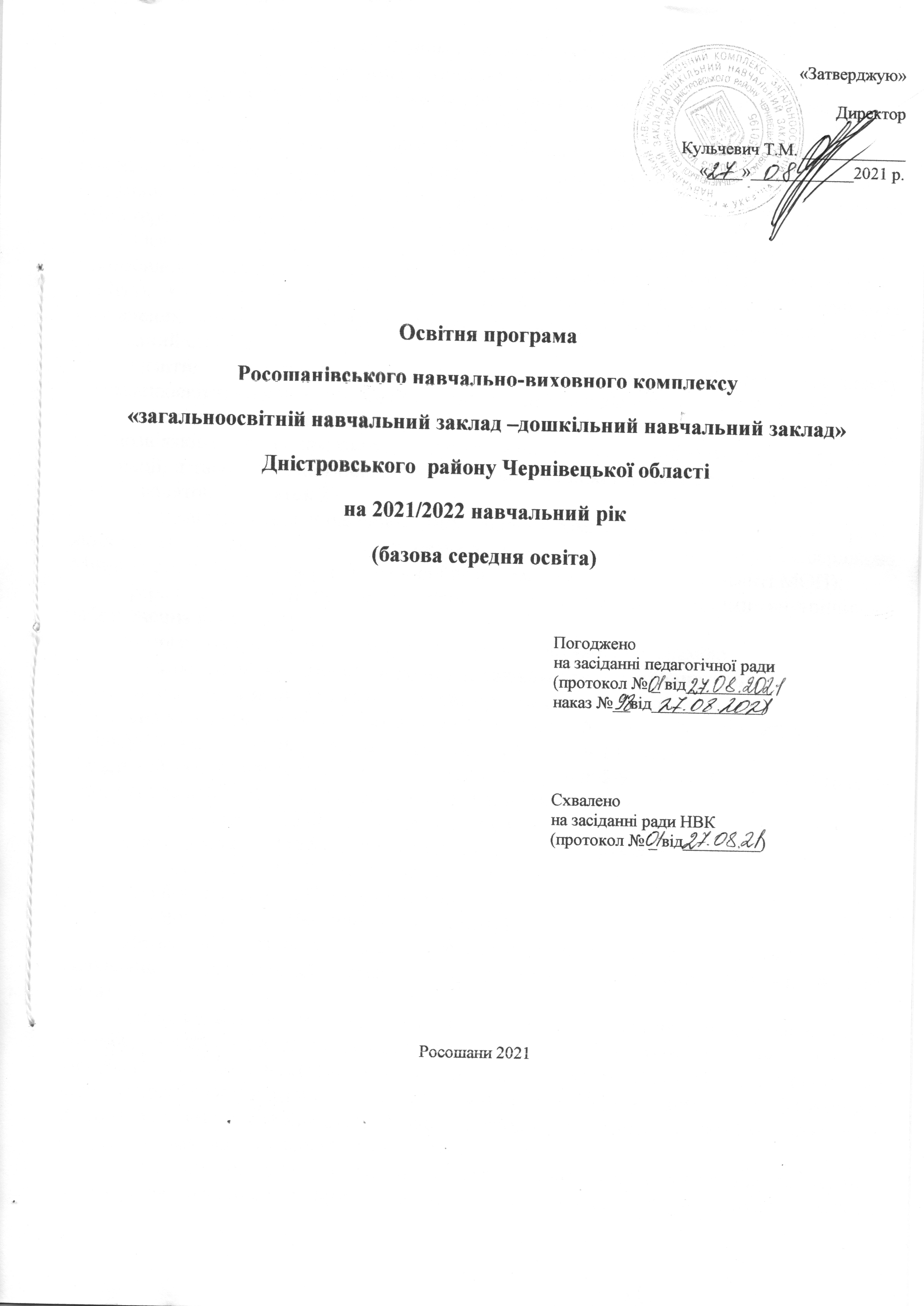 Загальні положення освітньої програми Росошанівського навчально-виховного комплексу «загальноосвітній навчальний заклад – дошкільний навчальний заклад»
ІІ ступеняОсвітня програма Росошанівського НВК, (базова середня освіта), розроблена на виконання Законів України «Про освіту, «Про загальну середню освіту», Типової освітньої програми закладів загальної середньої освіти ІІ ступеня, затвердженої наказом Міністерства освіти і науки України  від 20 квітня 2018 року № 405 . Освітня програма базової середньої освіти (далі - Освітня програма) окреслює рекомендовані підходи до планування й організації закладом освіти єдиного комплексу освітніх компонентів для досягнення учнями обов’язкових результатів навчання, визначених Державним стандартом базової та повної загальної середньої освіти (далі – Державний стандарт). Освітня програма Росошанівського навчально-виховного комплексу «загальноосвітній навчальний заклад – дошкільний навчальний заклад» визначає: загальний обсяг навчального навантаження, орієнтовну тривалість і можливі взаємозв’язки окремих предметів, факультативів, курсів за вибором тощо, зокрема їх інтеграції, а також логічної послідовності їх вивчення які подані в рамках навчального плану (додаток 1, додаток 2);очікувані результати навчання учнів подані в рамках навчальних програм, перелік яких наведено в додатках3, 4; зміст навчальних програм, які мають гриф «Затверджено Міністерством освіти і науки України» і розміщені на офіційному веб-сайті МОН); форми організації освітнього процесу та інструменти системи внутрішнього забезпечення якості освіти;вимоги до осіб, які навчатимуться за цією Освітньою програмою.           Загальний обсяг навчального навантаження та орієнтовна тривалість і можливі взаємозв’язки освітніх галузей, предметів, дисциплін.  Загальна кількість учнів 5-9 класів – 65. Зокрема: у 5 класі – 8 учнів, у 6 класі – 14 учнів, у 7 класі –19 учнів, у 8 класі – 10 учнів, у 9 класі – 14 учнів. Загальний обсяг навчального навантаження для учнів 5-9-х класів закладу загальної середньої освіти складає 5845 годин/навчальний рік: для 5-го класу – 1050 годин/навчальний рік, для 6-го класу – 1155 годин/навчальний рік, для 7-го класу – 1172,5 годин/навчальний рік, для 8-го класу – 1207,5 годин/навчальний рік, для 9-гокласу – 1260 годин/навчальний рік. Детальний розподіл навчального навантаження на тиждень окреслено у навчальному плані закладу загальної середньої освіти ІІ ступеня (далі –навчальний план). Навчальний план дає цілісне уявлення про зміст і структуру другого рівня освіти, встановлює погодинне співвідношення між окремими предметами за роками навчання, визначає гранично допустиме тижневе навантаження учнів. Навчальний план основної школи передбачає реалізацію освітніх галузей Базового навчального плану Державного стандарту через окремі предмети. Вони охоплюють інваріантну складову, сформовану на державному рівні та варіативну складову. Варіативну складову навчального плану закладу освіти визначено самостійно, враховуючи особливості організації освітнього процесу та індивідуальні освітні потреби учнів, особливості регіону, рівень навчально-методичного та кадрового забезпечення закладу і відображено в навчальному плані закладу освіти. Години варіативної складової передбачено на вивчення факультативу «Основи християнської етики» -  у 5 та 6 класах по 1 годині;Повноцінність базової середньої освіти забезпечується реалізацією як інваріантної, так і варіативної складових, які в обов’язковому порядку фінансуються з бюджету.   Відповідно до типу закладу загальної середньої освіти та особливостей навчально-виховного процесу навчальний план розроблено(за таблицею 10 до Типової освітньої програми закладів загальної середньої освіти ІІ ступеня затвердженої наказом МОН №405 від20.04.2018  з  навчанням українською мовою і вивченням двох іноземних мов у 2018-2019 н.р) (додаток 1 ).   Керуючись висновками ІРЦ  №  852121/ 2019/35095  від26.09.19р.  та заявами батьків створено інклюзивне навчання  для Мітітюк Марії Олександрівни ( інтелектуальні порушення) учениці  6  класу . Розроблено модифікований навчальний план за типовою освітньою програмою (за таблицею 18 до Типової освітньої програми спеціальних закладів загальної середньої освіти ІІ ступеня для дітей з інтелектуальними порушеннями затвердженої наказом МОН № 1310 від18.10.2019) .(додаток 2 ).   Керуючись висновками ІРЦ  № 78 від28.08.19р.  та заявами батьків створено інклюзивний   7 клас  для   Галицького Артема Олеговича( для дітей зі зниженим слухом). Розроблено адаптований  навчальний план за типовою освітньою програмою (за таблицею 10 до Типової освітньої програми спеціальних закладів загальної середньої освіти І ступеня для дітей з особливими освітніми потребами затвердженої наказом МОН №693 від25.06.2018) , (додаток 3 ).   Керуючись висновками ІРЦ  №  852121/ 2019/ 35096 від26.09.19р.  та заявами батьків створено інклюзивне навчання  для Мітітюк  Наталії  Олександрівни (інтелектуальні порушення) 8 клас  Розроблено модифікований навчальний план за типовою освітньою програмою (за таблицею 18 до Типової освітньої програми спеціальних закладів загальної середньої освіти ІІ ступеня для дітей з  з інтелектуальними порушеннями затвердженої наказом МОН №1310 від18.10.2019) , (додаток 4 ).З метою виконання вимог Державного стандарту навчальний план закладу освіти містить усі предмети інваріантної складової, передбачені обраним варіантом навчального плану цієї освітньої програми. Гранична наповнюваність класів та тривалість уроків встановлюються відповідно до Закону України "Про загальну середню освіту". Відповідно до постанови Кабінету Міністрів України від 23 листопада 2011 року № 1392 "Про затвердження Державного стандарту базової і повної загальної середньої освіти" години фізичної культури не враховуються при визначенні гранично допустимого навантаження учнів.Навчальні плани зорієнтовані на роботу основної школи за 5-денним навчальним тижнем.         Очікувані результати навчання здобувачів освіти.Відповідно до мети та загальних цілей, окреслених у Державному стандарті, визначено завдання, які має реалізувати вчитель/вчителька у рамках кожної освітньої галузі. Результати навчання повинні робити внесок у формування ключових компетентностей учнів.Такі ключові компетентності, як уміння вчитися, ініціативність і підприємливість, екологічна грамотність і здоровий спосіб життя, соціальна та громадянська компетентності можуть формуватися відразу засобами усіх предметів. Виокремлення в навчальних програмах таких наскрізних ліній ключових компетентностей як «Екологічна безпека й сталий розвиток», «Громадянська відповідальність», «Здоров’я і безпека», «Підприємливість і фінансова грамотність» спрямоване наформування в учнів здатності застосовувати знання й уміння у реальних життєвих ситуаціях. Наскрізні лінії є засобом інтеграції ключових і загально предметних  компетентностей, окремих предметів та предметних циклів; їх необхідно враховувати при формуванні шкільного середовища. Наскрізні лінії є соціально значимими над предметними темами, які допомагають формуванню в учнів уявлень про суспільство в цілому, розвивають здатність застосовувати отримані знання у різних ситуаціях.Навчання за наскрізними лініями реалізується насамперед через:організацію навчального середовища — зміст та цілі наскрізних тем враховуються при формуванні духовного, соціального і фізичного середовища навчання;окремі предмети — виходячи із наскрізних тем при вивченні предмета проводяться відповідні трактовки, приклади і методи навчання, реалізуються надпредметні, міжкласові та загальношкільні проекти. Роль окремих предметів при навчанні за наскрізними темами різна і залежить від цілей і змісту окремого предмета та від того, наскільки тісно той чи інший предметний цикл пов’язаний із конкретною наскрізною темою;предмети за вибором; роботу в проектах; позакласну навчальну роботу і роботу гуртківНеобхідною умовою формування компетентностей є діяльнісна спрямованість навчання, яка передбачає постійне включення учнів до різних видів педагогічно доцільної активної навчально-пізнавальної діяльності, а також практична його спрямованість. Доцільно, де це можливо, не лише показувати виникнення факту із практичної ситуації, а й по можливості створювати умови для самостійного виведення нового знання, перевірці його на практиці і встановлення причинно-наслідкових зв’язків шляхом створення проблемних ситуацій, організації спостережень, дослідів та інших видів діяльності. Формуванню ключових компетентностей сприяє встановлення та реалізація в освітньому процесі міжпредметних і внутрішньопредметних зв’язків, а саме: змістово-інформаційних, операційно-діяльнісних і організаційно-методичних. Їх використання посилює пізнавальний інтерес учнів до навчання і підвищує рівень їхньої загальної культури, створює умови для систематизації навчального матеріалу і формування наукового світогляду. Учні набувають досвіду застосування знань на практиці та перенесення їх в нові ситуації. Вимоги до осіб, які можуть розпочинати здобуття базової середньої освіти.Базова середня освіта здобувається, як правило, після здобуття початкової освіти. Діти, які здобули початкову освіту на 1 вересня поточного навчального року повинні розпочинати здобуття базової середньої освіти цього ж навчального року.              Перелік освітніх галузей.Освітню програму укладено за такими освітніми галузями:Мови і літератури СуспільствознавствоМистецтвоМатематикаПриродознавствоТехнологіїЗдоров’я і фізична культураЛогічна послідовність вивчення предметів розкривається у відповідних навчальних програмах, зазначених у додатку 3.Рекомендовані форми організації освітнього процесу.Основними формами організації освітнього процесу є різні типи уроків очної та дистанційної форм( шляхом використання технологій дистанційного навчання)формування компетентностей;розвитку компетентностей; перевірки та/або оцінювання досягнення компетентностей; корекції основних компетентностей;           комбінований урок   Також формами організації освітнього процесу можуть бути екскурсії, віртуальні подорожі, уроки-семінари, конференції, форуми, спектаклі, брифінги, квести, інтерактивні уроки (уроки-«суди», урок-дискусійна група, уроки з навчанням одних учнів іншими), інтегровані уроки, проблемний урок, відео-уроки тощо. З метою засвоєння нового матеріалу та розвитку компетентностей крім уроку проводяться навчально-практичні заняття. Ця форма організації поєднує виконання різних практичних вправ, експериментальних робіт відповідно до змісту окремих предметів, менш регламентована й має акцент на більшій самостійності учнів в експериментальній та практичній діяльності. Досягнуті компетентності учні можуть застосувати на практичних заняттях і заняттях практикуму. Практичне заняття - це така форма організації, в якій учням надається можливість застосовувати отримані ними знання у практичній діяльності.Функцію перевірки та/або оцінювання досягнення компетентностей виконує навчально-практичне заняття. Форми організації освітнього процесу можуть уточнюватись та розширюватись у змісті окремих предметів за умови виконання державних вимог Державного стандарту та окремих предметів протягом навчального року.Вибір форм і методів навчання вчитель визначає самостійно, враховуючи конкретні умови роботи, забезпечуючи водночас досягнення конкретних очікуваних результатів, зазначених у навчальних програмах окремих предметів.Опис та інструменти системи внутрішнього забезпечення якості освіти. Система внутрішнього забезпечення якості складається з наступних компонентів:кадрове забезпечення освітньої діяльності;навчально-методичне забезпечення освітньої діяльності;матеріально-технічне забезпечення освітньої діяльності;якість проведення навчальних занять;моніторинг досягнення учнями результатів навчання (компетентностей).Завдання системи внутрішнього забезпечення якості освіти:оновлення методичної бази освітньої діяльності;контроль за виконанням навчальних планів та освітньої програми, якістю знань, умінь і навичок учнів, розробка рекомендацій щодо їх покращення;моніторинг та оптимізація соціально-психологічного середовища закладу освіти;створення необхідних умов для підвищення фахового кваліфікаційного рівня педагогічних працівників.Освітня програма закладу базової середньої освіти передбачає досягнення учнями результатів навчання (компетентностей), визначених Державним стандартом.Освітня програма закладу освіти та перелік освітніх компонентів, що передбачені відповідною освітньою програмою, критерії оцінювання ,оприлюднюються на веб-сайті закладу освіти. На основі освітньої програми закладом освіти складено навчальний план закладу освіти, що конкретизує організацію освітнього процесу (додаток 1,2,3,4)Орієнтовна структура2021/2022 навчального рокуДодаток 1до Освітньої програми ІІ ступеня                           Росошанівського НВКЗатверджую ДиректорРосошанівського НВККульчевич Т.М.                                                     Навчальний план Росошанівського навчально-виховного комплексу «загальноосвітній навчальний заклад – дошкільний навчальний заклад»  з  навчанням українською мовою і вивченням двох іноземних мову 2021-2022н.р.(за таблицею 10 до Типової освітньої програми закладів загальної середньої освіти ІІ ступеня затвердженої наказом МОН №405 від20.04.2018)Додаток 2до Освітньої програми ІІ ступеня                           Росошанівського НВКЗатверджую ДиректорРосошанівського НВККульчевич Т.М.         Навчальний план (модифікований)Росошанівського навчально-виховного комплексу«загальноосвітній навчальний заклад – дошкільний навчальний заклад»з українською мовою навчання для здобувача освіти інклюзивної форми навчання Мітітюк Наталії Олександрівни (інтелектуальні порушення)у 2021-2022н.р.(за таблицею 18 до Типової освітньої програми спеціальних закладів загальної середньої освіти ІІ ступеня для дітей з інтелектуальними порушеннями затвердженої наказом МОН № 1310 від18.10.2019)                                                                                                                                                           Додаток 3до Освітньої програми ІІ ступеня                           Росошанівського НВК Затверджую ДиректорРосошанівського НВККульчевич Т.М.Навчальний план (адаптований)Росошанівського навчально-виховного комплексу«загальноосвітній навчальний заклад – дошкільний навчальний заклад»з українською мовою навчання для здобувача освіти інклюзивної форми навчання  Галицького Артема Олеговича ( зі зниженим слухом) у 2021-2022 н.р.(за таблицею 10 до Типової освітньої програми спеціальних закладів загальної середньої освіти І ступеня для дітей з особливими освітніми потребами затвердженої наказом МОН №693 від25.06.2018) Додаток 4                                                                                                                                         до Освітньої програми І ступеня                           Росошанівського НВКЗатверджую ДиректорРосошанівського НВККульчевич Т.М.         Навчальний план (модифікований)Росошанівського навчально-виховного комплексу«загальноосвітній навчальний заклад – дошкільний навчальний заклад»з українською мовою навчання для здобувача освіти інклюзивної форми навчання у 2021-2022н.р.Мітітюк Марії Олександрівни (інтелектуальні порушення)(за таблицею 18 до Типової освітньої програми спеціальних закладів загальної середньої освіти ІІ ступеня для дітей з інтелектуальними порушеннями затвердженої наказом МОН № 1310 від18.10.2019)Додаток 5                                                                                                                                         до Освітньої програми І ступеня                           Росошанівського НВКЗатверджую ДиректорРосошанівського НВККульчевич Т.М.Перелік навчальних програм для учнів Росошанівського НВК (затверджені наказами МОН від 07.06.2017 № 804 та від 23.10.2017 № 1407)Додаток 6                                                                                                                                         до Освітньої програми І ступеня                           Росошанівського НВКЗатверджую ДиректорРосошанівського НВККульчевич Т.М.Перелік навчальних програм  факультативудля учнів  Росошанівського НВК№ з/пКлючові компетентностіКомпоненти1Спілкування державною (і рідною — у разі відмінності) мовамиУміння: ставити запитання і розпізнавати проблему; міркувати, робити висновки на основі інформації, поданої в різних формах (у текстовій формі, таблицях, діаграмах, на графіках); розуміти, пояснювати і перетворювати тексти задач (усно і письмово), грамотно висловлюватися рідною мовою; доречно та коректно вживати в мовленні термінологію з окремих предметів, чітко, лаконічно та зрозуміло формулювати думку, аргументувати, доводити правильність тверджень; уникнення невнормованих іншомовних запозичень у спілкуванні на тематику окремого предмета; поповнювати свій словниковий запас.Ставлення: розуміння важливості чітких та лаконічних формулювань.Навчальні ресурси: означення понять, формулювання властивостей, доведення правил, теорем2Спілкування іноземними мовамиУміння:здійснювати спілкування в межах сфер, тем і ситуацій, визначених чинною навчальною програмою; розуміти на слух зміст автентичних текстів; читати і розуміти автентичні тексти різних жанрів і видів із різним рівнем розуміння змісту; здійснювати спілкування у письмовій формі відповідно до поставлених завдань; використовувати у разі потреби невербальні засоби спілкування за умови дефіциту наявних мовних засобів; ефективно взаємодіяти з іншими усно, письмово та за допомогою засобів електронного спілкування.Ставлення:критично оцінювати інформацію та використовувати її для різних потреб; висловлювати свої думки, почуття та ставлення; адекватно використовувати досвід, набутий у вивченні рідної мови та інших навчальних предметів, розглядаючи його як засіб усвідомленого оволодіння іноземною мовою; обирати й застосовувати доцільні комунікативні стратегії відповідно до різних потреб; ефективно користуватися навчальними стратегіями для самостійного вивчення іноземних мов.Навчальні ресурси:підручники, словники, довідкова література, мультимедійні засоби, адаптовані іншомовні тексти.3Математична компетентністьУміння: оперувати текстовою та числовою інформацією; встановлювати відношення між реальними об’єктами навколишньої дійсності (природними, культурними, технічними тощо); розв’язувати задачі, зокрема практичного змісту; будувати і досліджувати найпростіші математичні моделі реальних об'єктів, процесів і явищ, інтерпретувати та оцінювати результати; прогнозувати в контексті навчальних та практичних задач; використовувати математичні методи у життєвих ситуаціях.Ставлення: усвідомлення значення математики для повноцінного життя в сучасному суспільстві, розвитку технологічного, економічного й оборонного потенціалу держави, успішного вивчення інших предметів.Навчальні ресурси: розв'язування математичних задач, і обов’язково таких, що моделюють реальні життєві ситуації4Основні компетентності у природничих науках і технологіяхУміння: розпізнавати проблеми, що виникають у довкіллі; будувати та досліджувати природні явища і процеси; послуговуватися технологічними пристроями.Ставлення: усвідомлення важливості природничих наук як універсальної мови науки, техніки та технологій. усвідомлення ролі наукових ідей в сучасних інформаційних технологіяхНавчальні ресурси: складання графіків та діаграм, які ілюструють функціональні залежності результатів впливу людської діяльності на природу5Інформаційно-цифрова компетентністьУміння: структурувати дані; діяти за алгоритмом та складати алгоритми; визначати достатність даних для розв’язання задачі; використовувати різні знакові системи; знаходити інформацію та оцінювати її достовірність; доводити істинність тверджень.Ставлення: критичне осмислення інформації та джерел її отримання; усвідомлення важливості інформаційних технологій для ефективного розв’язування математичних задач.Навчальні ресурси: візуалізація даних, побудова графіків та діаграм за допомогою програмних засобів6Уміння вчитися впродовж життяУміння: визначати мету навчальної діяльності, відбирати й застосовувати потрібні знання та способи діяльності для досягнення цієї мети; організовувати та планувати свою навчальну діяльність; моделювати власну освітню траєкторію, аналізувати, контролювати, коригувати та оцінювати результати своєї навчальної діяльності; доводити правильність власного судження або визнавати помилковість.Ставлення: усвідомлення власних освітніх потреб та цінності нових знань і вмінь; зацікавленість у пізнанні світу; розуміння важливості вчитися впродовж життя; прагнення до вдосконалення результатів своєї діяльності.Навчальні ресурси: моделювання власної освітньої траєкторії7Ініціативність і підприємливістьУміння: генерувати нові ідеї, вирішувати життєві проблеми, аналізувати, прогнозувати, ухвалювати оптимальні рішення; використовувати критерії раціональності, практичності, ефективності та точності, з метою вибору найкращого рішення; аргументувати та захищати свою позицію, дискутувати; використовувати різні стратегії, шукаючи оптимальних способів розв’язання життєвого завдання.Ставлення: ініціативність, відповідальність, упевненість у собі; переконаність, що успіх команди – це й особистий успіх; позитивне оцінювання та підтримка конструктивних ідей інших.Навчальні ресурси: завдання підприємницького змісту (оптимізаційні задачі)8Соціальна і громадянська компетентностіУміння: висловлювати власну думку, слухати і чути інших, оцінювати аргументи та змінювати думку на основі доказів; аргументувати та відстоювати свою позицію; ухвалювати аргументовані рішення в життєвих ситуаціях; співпрацювати в команді, виділяти та виконувати власну роль в командній роботі; аналізувати власну економічну ситуацію, родинний бюджет; орієнтуватися в широкому колі послуг і товарів на основі чітких критеріїв, робити споживчий вибір, спираючись на різні дані.Ставлення: ощадливість і поміркованість; рівне ставлення до інших незалежно від статків, соціального походження; відповідальність за спільну справу; налаштованість на логічне обґрунтування позиції без передчасного переходу до висновків; повага до прав людини, активна позиція щодо боротьби із дискримінацією.Навчальні ресурси: завдання соціального змісту9Обізнаність і самовираження у сфері культуриУміння: грамотно і логічно висловлювати свою думку, аргументувати та вести діалог, враховуючи національні та культурні особливості співрозмовників та дотримуючись етики спілкування і взаємодії; враховувати художньо-естетичну складову при створенні продуктів своєї діяльності (малюнків, текстів, схем тощо).Ставлення:культурна самоідентифікація, повага до культурного розмаїття у глобальному суспільстві; усвідомлення впливу окремого предмета на людську культуру та розвиток суспільства.Навчальні ресурси:математичні моделі в різних видах мистецтва10Екологічна грамотність і здорове життяУміння: аналізувати і критично оцінювати соціально-економічні події в державі на основі різних даних; враховувати правові, етичні, екологічні і соціальні наслідки рішень; розпізнавати, як інтерпретації результатів вирішення проблем можуть бути використані для маніпулювання.Ставлення:усвідомлення взаємозв’язку кожного окремого предмета та екології на основі різних даних; ощадне та бережливе відношення до природніх ресурсів, чистоти довкілля та дотримання санітарних норм побуту; розгляд порівняльної характеристики щодо вибору здорового способу життя; власна думка та позиція до зловживань алкоголю, нікотину тощо. Навчальні ресурси: навчальні проекти, завдання соціально-економічного, екологічного змісту; задачі, які сприяють усвідомленню цінності здорового способу життяНаскрізна лініяКоротка характеристикаЕкологічна безпека й сталий розвитокФормування в учнів соціальної активності, відповідальності та екологічної свідомості, готовності брати участь у вирішенні питань збереження довкілля і розвитку суспільства, усвідомлення важливості сталого розвитку для майбутніх поколінь.Проблематика наскрізної лінії реалізується через завдання з реальними даними про використання природних ресурсів, їх збереження та примноження. Аналіз цих даних сприяє розвитку бережливого ставлення до навколишнього середовища, екології, формуванню критичного мислення, вміння вирішувати проблеми, критично оцінювати перспективи розвитку навколишнього середовища і людини. Можливі уроки на відкритому повітрі. Громадянська відповідальністьСприятиме формуванню відповідального члена громади і суспільства, що розуміє принципи і механізми функціонування суспільства. Ця наскрізна лінія освоюється в основному через колективну діяльність (дослідницькі роботи, роботи в групі, проекти тощо), яка поєднує окремі предмети між собою і розвиває в учнів готовність до співпраці, толерантність щодо різноманітних способів діяльності і думок. Вивчення окремого предмета має викликати в учнів якомога більше позитивних емоцій, а її зміст — бути націленим на виховання порядності, старанності, систематичності, послідовності, посидючості і чесності. Приклад вчителя покликаний зіграти важливу роль у формуванні толерантного ставлення до товаришів, незалежно від рівня навчальних досягнень.Здоров'я і безпекаЗавданням наскрізної лінії є становлення учня як емоційно стійкого члена суспільства, здатного вести здоровий спосіб життя і формувати навколо себе безпечне життєве середовище. Реалізується через завдання з реальними даними про безпеку і охорону здоров’я (текстові завдання, пов’язані з середовищем дорожнього руху, рухом пішоходів і транспортних засобів). Варто звернути увагу на проблеми, пов’язані із ризиками для життя і здоров’я. Вирішення проблем, знайдених з «ага-ефектом», пошук оптимальних методів вирішення і розв’язування задач тощо, здатні викликати в учнів чимало радісних емоцій.Підприємливість і фінансова грамотністьНаскрізна лінія націлена на розвиток лідерських ініціатив, здатність успішно діяти в технологічному швидкозмінному середовищі, забезпечення кращого розуміння учнями практичних аспектів фінансових питань (здійснення заощаджень, інвестування, запозичення, страхування, кредитування тощо).Ця наскрізна лінія пов'язана з розв'язуванням практичних завдань щодо планування господарської діяльності та реальної оцінки власних можливостей, складання сімейного бюджету, формування економного ставлення до природних ресурсів. НайменуванняПочатокЗавершенняПочатокнавчальних занять01.09.2021       07.06.2022І семестр01.09.202124.12.2021ІІ семестр10.01.202207.06.2022Осінні канікули25.10.202131.10.2021Зимові канікули25.12.202109.01.2022Весняні канікули28.03.202203.04.2022Освітні галузіПредметиКількість годин на тиждень у класахКількість годин на тиждень у класахКількість годин на тиждень у класахКількість годин на тиждень у класахКількість годин на тиждень у класахОсвітні галузіПредмети56789Мови і літературиУкраїнська мова 3,53,52,522Мови і літературиУкраїнська література22222Мови і літературиПерша іноземна мова32222Мови і літературиДруга іноземна мова22222Мови і літературиЗарубіжна література22222Суспільство-знавствоІсторія України1111,51,5Суспільство-знавствоВсесвітня історія-1111Суспільство-знавствоОснови правознавства ----1Мистецтво*Музичне мистецтво111--Мистецтво*Образотворче мистецтво111--Мистецтво*Мистецтво---11МатематикаМатематика44---МатематикаАлгебра--222МатематикаГеометрія--222ПриродознавствоПриродознавство2----ПриродознавствоБіологія-2222ПриродознавствоГеографія-2221,5ПриродознавствоФізика--223ПриродознавствоХімія--1,522ТехнологіїТрудове навчання22111ТехнологіїІнформатика11122Здоров’я і фізична культураОснови здоров’я11111Здоров’я і фізична культураФізична культура**33333РазомРазом28,5     30,53232,534Факультатив Основи християнської етикиФакультатив Основи християнської етики11Гранично допустиме навчальне навантаженняГранично допустиме навчальне навантаження2831,5323333Всього (без урахування поділу класів на групи)Всього (без урахування поділу класів на групи)29,531,53232,534Освітні галузіПредметиКількість годин на тиждень у класахОсвітні галузіПредмети6 класМови і літературиУкраїнська мова 3,5Мови і літературиУкраїнська література2Мови і літературиЗарубіжна література2Мови і літературиАнглійська мова0,5СуспільствознавствоІсторія України1СуспільствознавствоВсесвітня історія1СуспільствознавствоОснови правознавства -Мистецтво*Музичне мистецтво1Мистецтво*Образотворче мистецтво1Мистецтво*Мистецтво-МатематикаМатематика4МатематикаАлгебраМатематикаГеометріяПриродознавствоПриродознавство, біологія2ПриродознавствоГеографія2ПриродознавствоПриродознавствоТехнологіїТрудове навчання2ТехнологіїІнформатика1Здоров’я і фізична культураОснови здоров’я1Здоров’я і фізична культураФізична культура**3РазомРазом27Корекційно-розвиткові заняттяКорекція мови                                                 1Корекційно-розвиткові заняття Соціально – побутове орієнтування1Корекційно-розвиткові заняттяКорекція розвитку2Додаткові години для вивчення предметів освітніх галузей, курси за вибором, проведення індивідуальних консультацій та групових занятьДодаткові години для вивчення предметів освітніх галузей, курси за вибором, проведення індивідуальних консультацій та групових занять4Гранично допустиме тижневе навчальне навантаження на учняГранично допустиме тижневе навчальне навантаження на учняСумарна кількість навчальних годин (без урахування корекційно-розвиткових занять)Сумарна кількість навчальних годин (без урахування корекційно-розвиткових занять)27Освітні галузіПредметиКількість годин на тиждень у класахОсвітні галузіПредмети7 клас Мови і літературиУкраїнська мова 2,5Мови і літературиУкраїнська література2Мови і літератури Перша іоземна  мова2Мови і літературиМови і літературиЗарубіжна література2СуспільствознавствоІсторія України1СуспільствознавствоВсесвітня історія1СуспільствознавствоОснови правознавства -Мистецтво*Музичне мистецтво1Мистецтво*Образотворче мистецтво1Мистецтво*Мистецтво-МатематикаМатематикаМатематикаАлгебра2МатематикаГеометрія2ПриродознавствоПриродознавство-ПриродознавствоБіологія2ПриродознавствоГеографія2ПриродознавствоФізика2ПриродознавствоХімія1,5ТехнологіїТрудове навчання1ТехнологіїІнформатика1Здоров’я і фізична культураОснови здоров’я1Здоров’я і фізична культураФізична культура**2РазомРазом29Корекційно-розвиткові заняттяЛікувальна фізкультура1Корекційно-розвиткові заняттяРозвиток слухового сприймання та формування вимови                 3Корекційно-розвиткові заняттяКорекція розвитку1Корекційно-розвиткові заняттяДодаткові години для вивчення предметів освітніх галузей, курси за вибором, проведення індивідуальних консультацій та групових занятьДодаткові години для вивчення предметів освітніх галузей, курси за вибором, проведення індивідуальних консультацій та групових занятьГранично допустиме тижневе навчальне навантаження на учняГранично допустиме тижневе навчальне навантаження на учняСумарна кількість навчальних годин (без урахування корекційно-розвиткових занять)Сумарна кількість навчальних годин (без урахування корекційно-розвиткових занять)29Освітні галузіПредметиКількість годин на тиждень у класахОсвітні галузіПредмети8 класМови і літературиУкраїнська мова 2Мови і літературиУкраїнська література2Мови і літературиЗарубіжна література2Мови і літературиАнглійська мова2Мови і літературиНімецька мова1СуспільствознавствоІсторія України1СуспільствознавствоВсесвітня історія1СуспільствознавствоОснови правознавства Мистецтво*Музичне мистецтвоМистецтво*Образотворче мистецтвоМистецтво*Мистецтво1МатематикаМатематикаМатематикаАлгебра2МатематикаГеометрія2ПриродознавствоПриродознавство, біологія2ПриродознавствоГеографія2ПриродознавствоФізика і хімія в побуті4ПриродознавствоТехнологіїТрудове навчання1ТехнологіїІнформатика2Здоров’я і фізична культураОснови здоров’я1Здоров’я і фізична культураФізична культура**3РазомРазом                                                                31Корекційно-розвиткові заняттяКорекція мови1Корекційно-розвиткові заняття Соціально – побутове орієнтування1Корекційно-розвиткові заняттяКорекція розвитку2Додаткові години для вивчення предметів освітніх галузей, курси за вибором, проведення індивідуальних консультацій та групових занятьДодаткові години для вивчення предметів освітніх галузей, курси за вибором, проведення індивідуальних консультацій та групових занятьГранично допустиме тижневе навчальне навантаження на учняГранично допустиме тижневе навчальне навантаження на учня25Сумарна кількість навчальних годин (без урахування корекційно-розвиткових занять)Сумарна кількість навчальних годин (без урахування корекційно-розвиткових занять)24№ п/пНазва навчальної програмиУкраїнська мова. 5 – 9 класи. Програма для загальноосвітніх навчальних закладів з українською мовою навчання. − К.: Видавничий дім «Освіта», 2013 (зі змінами, затвердженими наказом МОН України від 07.06.2017 №804); Українська література. 5 – 9 класи. Програма для загальноосвітніх навчальних закладів. – К.: Освіта, 2013 зі змінами, затвердженими наказом МОН України від 07.06.2017 №804;Програма з біології для 6-9 класів загальноосвітніх навчальних закладів (оновлена), затверджена наказом Міністерства освіти і науки України від 07.06.2017 № 804.Всесвітня історія. 5–9 класи. Навчальна програма для загальноосвітніх навчальних закладів, затверджена наказом Міністерства освіти і науки України від 07.06.2017 № 804.Географія. 6-9 клас. Навчальна програма для загальноосвітніх навчальних закладів, затверджена наказом Міністерства освіти і науки України від 07.06.2017 № 804.Світова література. 5–9 класи. Програма для загальноосвітніх навчальних закладів. - К.: Видавничий дім «Освіта», 2013 зі змінами, затвердженими наказом МОН України від 07.06.2017 № 804.Інформатика. 5-9 класи загальноосвітніх навчальних закладів. Навчальна програма для загальноосвітніх навчальних закладів, затверджена наказом Міністерства освіти і науки України від 07.06.2017 № 804 (для 5-8 класів).Інформатика. 5-9 класи загальноосвітніх навчальних закладів. Навчальна програма для загальноосвітніх навчальних закладів, затверджена наказом Міністерства освіти і науки України від у 2015 році (для 9 класу).Історія України. 5–9 класи. Навчальна програма для загальноосвітніх навчальних закладів, затверджена наказом Міністерства освіти і науки України від 07.06.2017 № 804.Програма для загальноосвітніх навчальних закладів «Математика. 5-9 класи», затверджена». Мистецтво. 5– 9 класи. Навчальна програма для загальноосвітніх навчальних закладів. Програма затверджена Наказом Міністерства освіти і науки України від 07.06.2017 № 804Основи здоров’я. 5 –9  класи. Програма для загальноосвітніх навчальних закладів, затверджена наказом Міністерства освіти і науки України від 07.06.2017       № 804.Навчальна програма з основ правознавства для 9 класу загальноосвітніх навчальних закладів, затверджена наказом Міністерства освіти і науки України від 07.06.2017 № 804.Природознавство. 5  клас. Програма для загальноосвітніх навчальних закладів, затверджена наказом Міністерства освіти і науки України від 07.06.2017 № 804.Трудове навчання. 5-9  класи. Програма для загальноосвітніх навчальних закладів, затверджена наказом Міністерства освіти і науки України від 07.06.2017 № 804.Фізика. 7–9 класи. Навчальна програма для загальноосвітніх навчальних закладів, затверджена наказом Міністерства освіти і науки України від 07.06.2017 № 804.Навчальна програма з фізичної культури для загальноосвітніх навчальних закладів 5–9 класи, затверджена наказом МОН від 23.10.2017 № 1407.Хімія. 7–9 класи. Навчальна програма для загальноосвітніх навчальних закладів, затверджена наказом Міністерства освіти і науки України від 07.06.2017 № 804.Іноземні мови. Навчальні програми з іноземних мов для загальноосвітніх навчальних закладів і спеціалізованих шкіл із поглибленим вивченням іноземних мов 5 – 9 класи,  затверджена наказом Міністерства освіти і науки України від 07.06.2017 № 804. №з/пНавчальні програмиКласДокумент про надання грифа МОНУ1.Основи християнської етики (Авт. кол. під кер. В.М.Жуковського, д.пед. н.)5,6 класиЗатверджено  МОН України  і опубліковано  у збірнику                                                      Міністерства освіти і науки у  3-х томах